姓名：_________民國年月日生：__________身分證字號：__________司機戶籍地址：____________________________________________________行動(通知回訓使用):______________電話：____________ 連絡人/分機:_________傳真：______________電子信箱(通知回訓使用)：____________________________發票抬頭：□個人 □統一編號/公司名稱：________/____________________證書郵寄地址(收件人)：□□□__________________________________________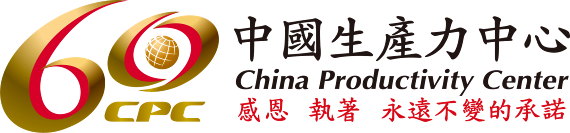 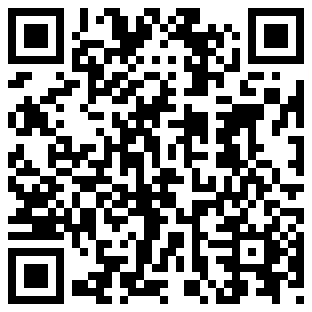 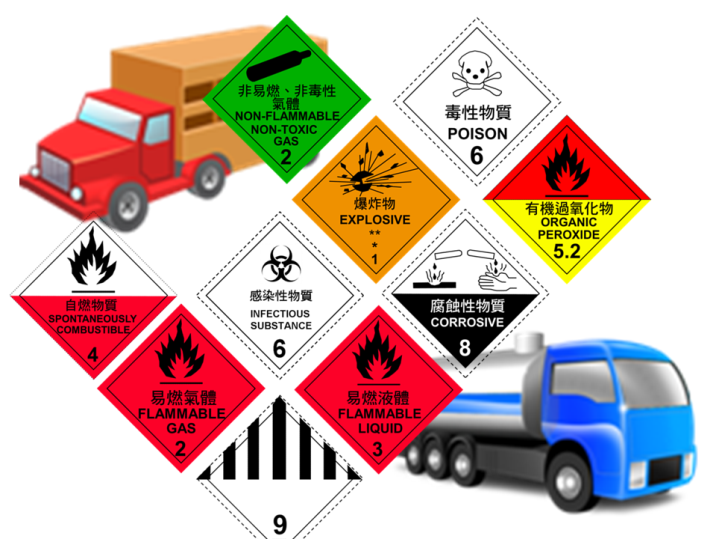 道路危險物品運送人員專業訓練罐槽車 –初訓班核准文號：本訓練依據交通部公路總局於101年7月4日路監交字第1010032612號函同意辦理。課程依據：道路交通管理處罰條例第二十九條之三第二項規定訂定之「道路危險物品運送人員專業訓練管理辦法」辦理。課程依據：道路交通管理處罰條例第二十九條之三第二項規定訂定之「道路危險物品運送人員專業訓練管理辦法」辦理。課程大綱：1.學科課程 2. 實作課程 3. 罐槽車專業課程【報名表、繳交資格文件如下頁】課程大綱：1.學科課程 2. 實作課程 3. 罐槽車專業課程【報名表、繳交資格文件如下頁】TCCPC『危險物品運送人員專業訓練班』報名表、繳交資格文件□初 / □複 訓     請勾選訓練別     □罐槽 / □其他貨 車若於開課6天前未接獲本中心開課通知(課程表)或電話確認~請務必來電確認。    報名上課日期：＿＿＿＿＿＿＿＿＿＿＿＿身分證正面影本身分證正面影本身分證正面影本身分證正面影本身分證反面影本身分證反面影本身分證反面影本身分證反面影本報名洽詢方式電話：04-23505038轉02400陳先生※開課日前7個工作天將報名表、證件影本及照片送達。郵寄/現場報名地址:407台中市西屯區工業38路189號中國生產力中心中區勞安組陳先生收傳真報名:04-2350-5035 MAIL 報名2400@cpc.tw Line 拍照報名(照片上課當日再補繳)電話：04-23505038轉02400陳先生※開課日前7個工作天將報名表、證件影本及照片送達。郵寄/現場報名地址:407台中市西屯區工業38路189號中國生產力中心中區勞安組陳先生收傳真報名:04-2350-5035 MAIL 報名2400@cpc.tw Line 拍照報名(照片上課當日再補繳)Line拍照報名Line拍照報名Line拍照報名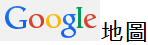 題庫下載報名洽詢方式電話：04-23505038轉02400陳先生※開課日前7個工作天將報名表、證件影本及照片送達。郵寄/現場報名地址:407台中市西屯區工業38路189號中國生產力中心中區勞安組陳先生收傳真報名:04-2350-5035 MAIL 報名2400@cpc.tw Line 拍照報名(照片上課當日再補繳)電話：04-23505038轉02400陳先生※開課日前7個工作天將報名表、證件影本及照片送達。郵寄/現場報名地址:407台中市西屯區工業38路189號中國生產力中心中區勞安組陳先生收傳真報名:04-2350-5035 MAIL 報名2400@cpc.tw Line 拍照報名(照片上課當日再補繳)ID: @hhv7541sID: @hhv7541sID: @hhv7541sgoo.gl/LyG2Engoo.gl/McFgwD報名洽詢方式電話：04-23505038轉02400陳先生※開課日前7個工作天將報名表、證件影本及照片送達。郵寄/現場報名地址:407台中市西屯區工業38路189號中國生產力中心中區勞安組陳先生收傳真報名:04-2350-5035 MAIL 報名2400@cpc.tw Line 拍照報名(照片上課當日再補繳)電話：04-23505038轉02400陳先生※開課日前7個工作天將報名表、證件影本及照片送達。郵寄/現場報名地址:407台中市西屯區工業38路189號中國生產力中心中區勞安組陳先生收傳真報名:04-2350-5035 MAIL 報名2400@cpc.tw Line 拍照報名(照片上課當日再補繳)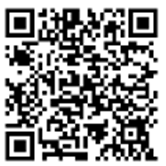 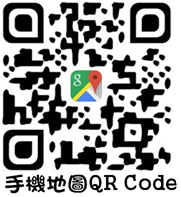 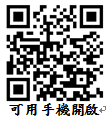 貼1吋照片貼1吋照片駕照正面影本駕照正面影本駕照正面影本複訓原訓練證明書正面影本  <<初訓免附>>複訓原訓練證明書正面影本  <<初訓免附>>複訓原訓練證明書正面影本  <<初訓免附>>若於開課7天前未接獲本中心開課通知(課程表)或電話確認~請務必來電確認。若於開課7天前未接獲本中心開課通知(課程表)或電話確認~請務必來電確認。若於開課7天前未接獲本中心開課通知(課程表)或電話確認~請務必來電確認。若於開課7天前未接獲本中心開課通知(課程表)或電話確認~請務必來電確認。若於開課7天前未接獲本中心開課通知(課程表)或電話確認~請務必來電確認。若於開課7天前未接獲本中心開課通知(課程表)或電話確認~請務必來電確認。若於開課7天前未接獲本中心開課通知(課程表)或電話確認~請務必來電確認。若於開課7天前未接獲本中心開課通知(課程表)或電話確認~請務必來電確認。